Государственная программа Российской Федерации «Развитие судостроения и техники для освоения шельфовых месторождений на 2013-2030 годы».Подпрограмма 1. 2 направление  «Судостроение»ОКР «Река-М» «Разработка технологии и комплекса автоматизированного оборудования для изготовления блоков защиты атомных ледоколов и плавучих атомных станций»Головной исполнитель  – АО «ЦТСС»Основные полученные практические результаты.Проект участка автоматизированного изготовления блоков защиты. РД «Блоки защиты судовых атомных энергетических установок. Технология автоматизированного изготовления блоков защиты из сталей аустенитного класса». Опытный образец комплекса автоматизированного оборудования для изготовления блоков защиты. Электронный интерактивный трехмерный макет для отработки операции выкладки блоков защиты.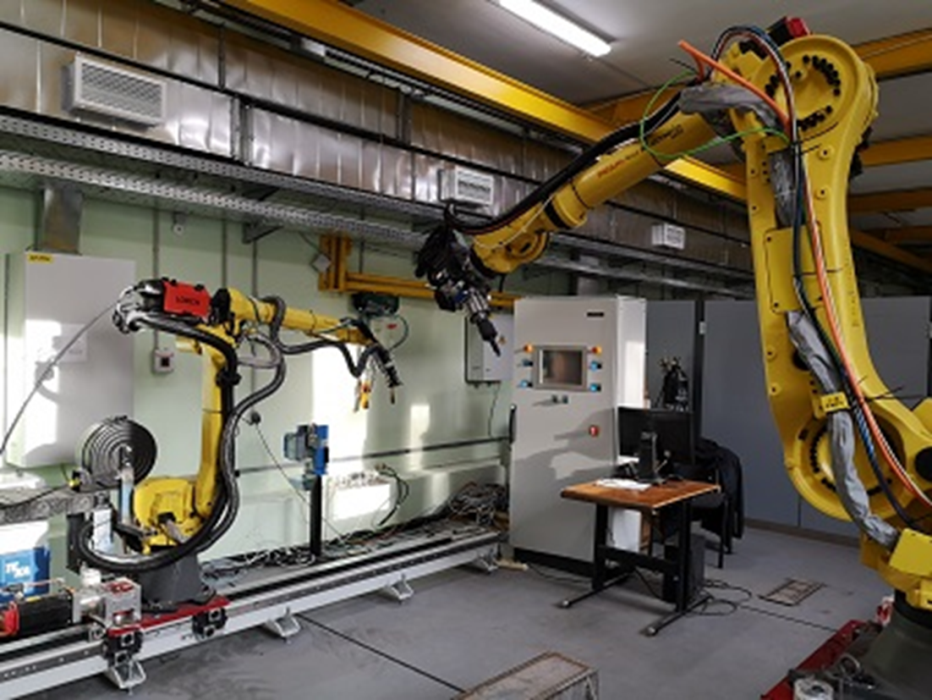 Автоматизированное оборудование участка изготовления блоков защиты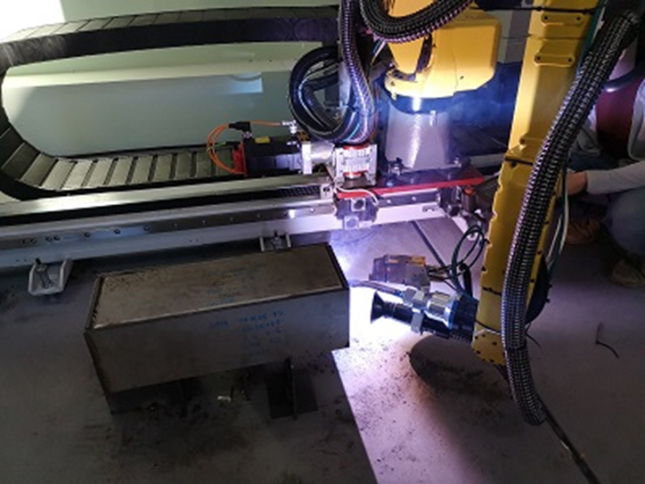 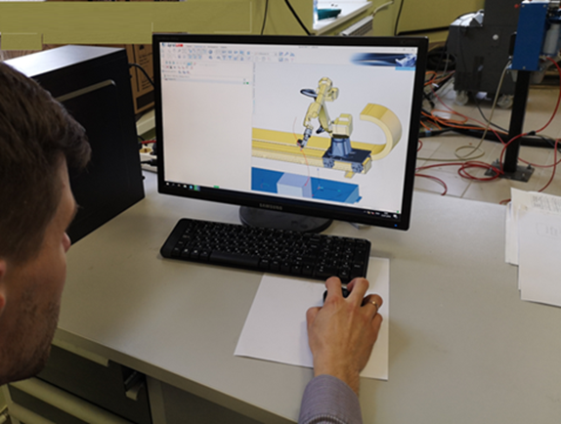             Сварка опытного образца  	                     Рабочее место технолога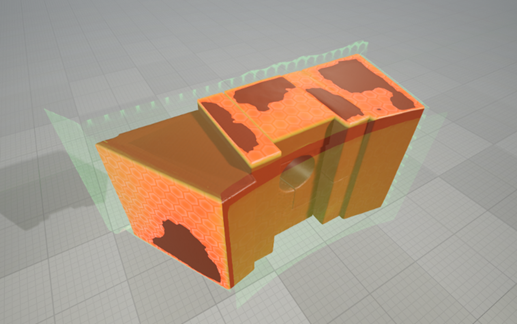 Виртуальная выкладка блоков защиты с данными для доработкиОбласть применения: судостроение - атомные ледоколы и плавучие атомные станции, предприятия машиностроения.Сведения о конкурентности и возможности замещения импорта.Импортозамещение роботизированных комплексов. 